MY SAILS 1Unit 5: HOMEStran 72, Naloga 1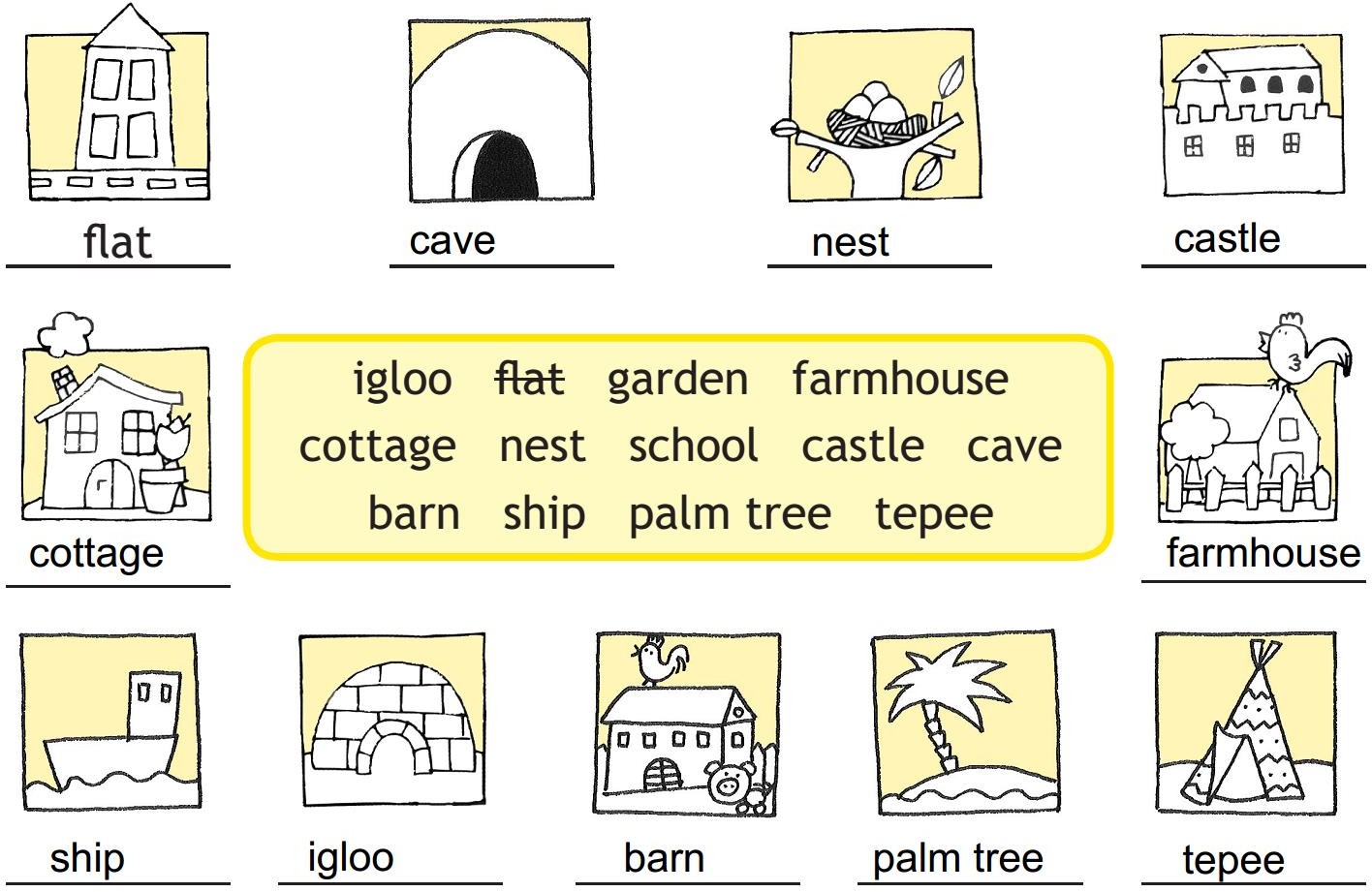 Stran 72, Naloga 2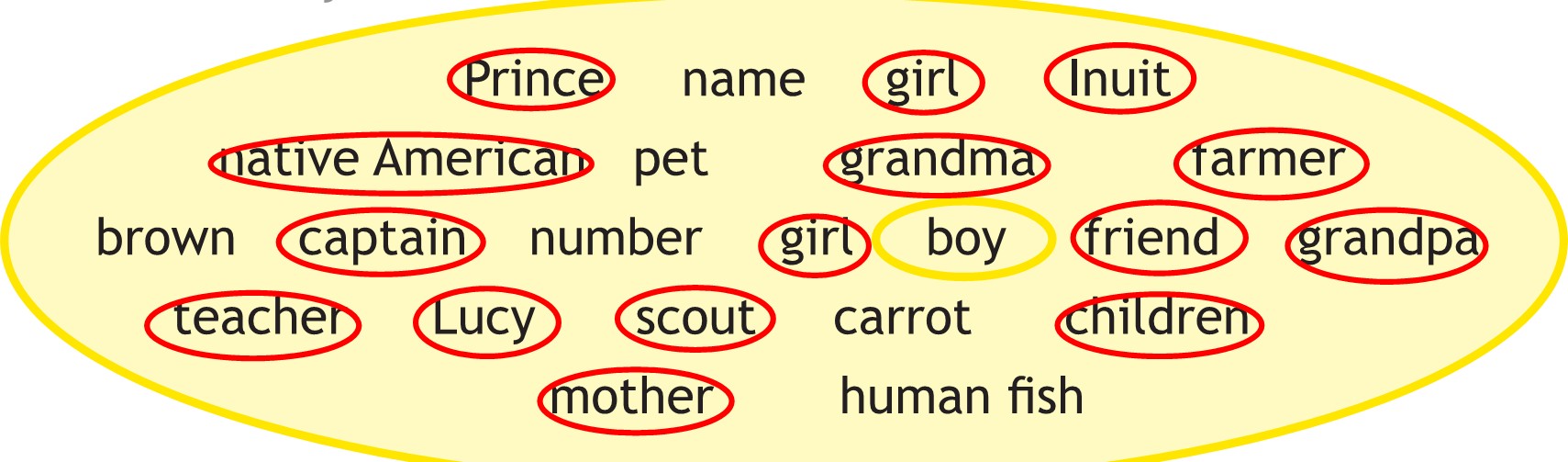 Stran 73, Naloga 3a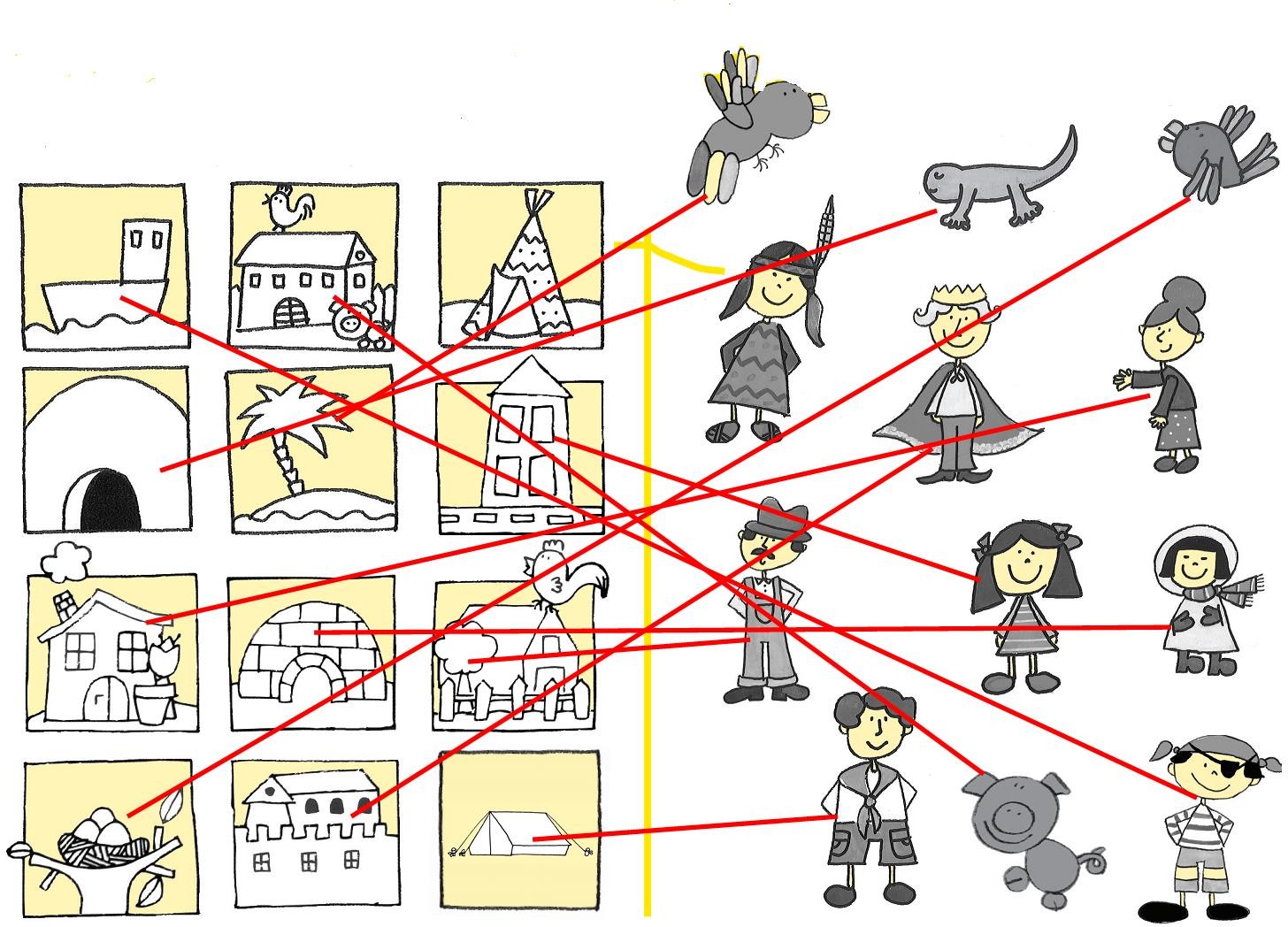 Stran 73, Naloga 3bhouse – girl, igloo – Inuit, farmhouse – farmer, cottage – grandma, 
nest – bird, castle – prince, cave – human fish, barn – cow, 
tent – scout, tepee – native American, boat – captain, palm tree – parrot